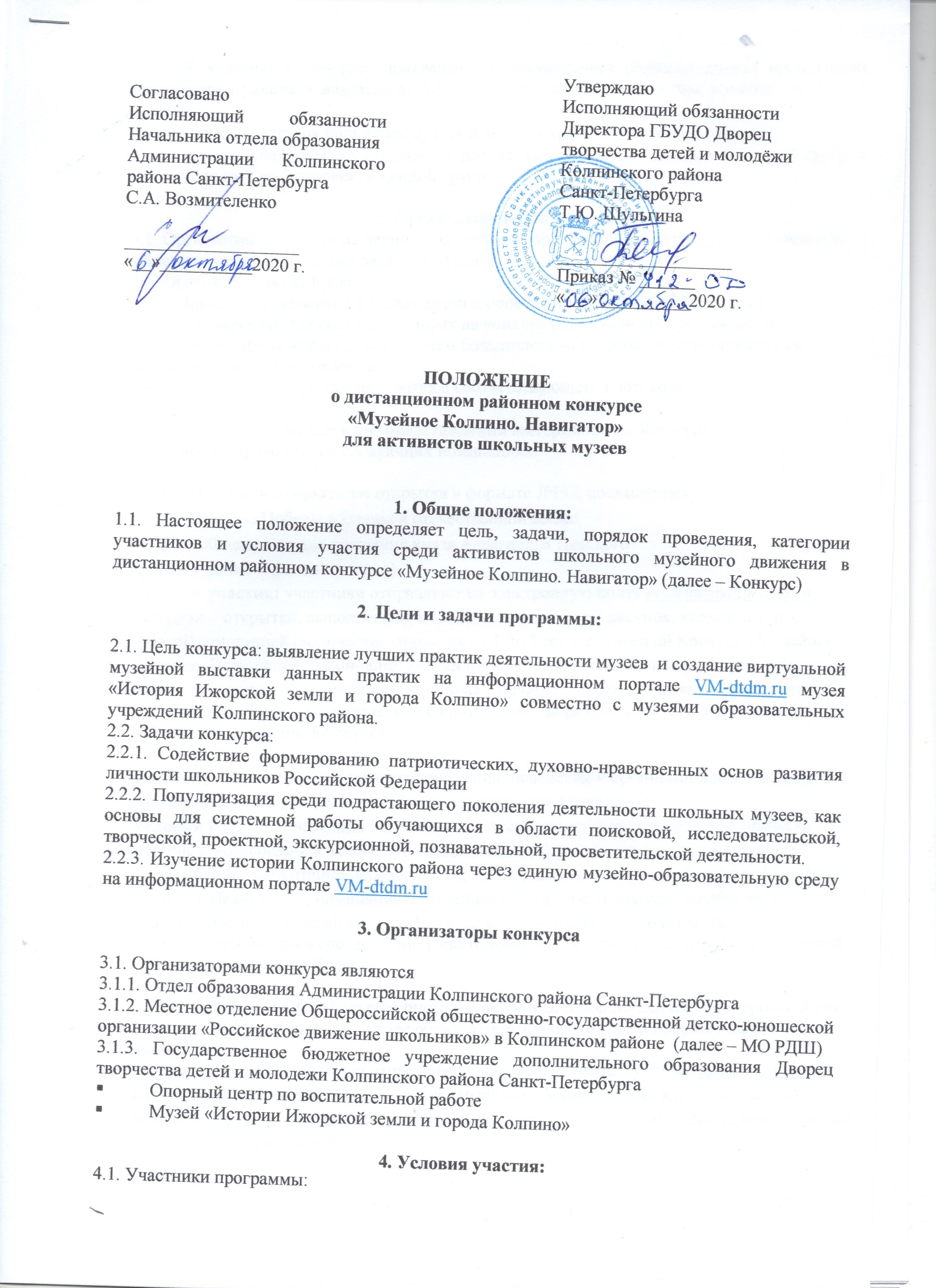 	К участию в конкурсе приглашаются обучающиеся образовательных организаций Колпинского района в возрасте от 12 лет как лично, так и в составе команды от 2 до 5 человеккоманды активов школьных музеев и детских краеведческих объединений ;группы учащихся с учителями и родителями (от одной школы не более 3 групп в количестве от 2 до 5 человек, в каждой группе)5. Организационный комитет5.1. Оргкомитет создается на период подготовки и проведения конкурса для достижения и решения вытекающих из нее задач конкурса5.2. Оргкомитет имеет право:5.2.1. Привлекать экспертов к организации и проведению мероприятий конкурса5.2.2. Формировать для оценки поданных на конкурс работ Конкурсную комиссию5.3. Решения принимаются голосованием большинством голосов присутствующих на заседании членов Оргкомитета5.4. Решения Оргкомитета отражаются в соответствующем  протоколе6. Порядок представления материалов на Конкурс6.1. Конкурс проводится в следующих номинациях:6.1.1. «Музейная открытка»: открытка в формате JPEG, посвящённая 75 летию Победы в Великой отечественной войне, 800-летию со дня рождения князя Александра Невского(форма участия – дистанционная).Условия участия: участники отправляют на электронную почту museum@dtdm.spb.ru материал -  открытки, выполненные в любой технике (фото, рисунок, коллаж и т. п.), с краткой аннотацией (количество открыток от 1 до 5 шт.), с пометкой Конкурс «Музейное Колпино. Навигатор» ; номинация «Музейная открытка» и с указанием авторов работ.Работы, поданные по номинации «Музейная открытка», проходят заочную экспертизу с выставлением баллов в соответствии с критериями, по результатам которой определяются победители и призёры Конкурса.6.1.2. «Музейная азбука»: правила посещения, поведения и организации деятельности обучающихся в школьном музее (форма участия – дистанционная).Условия участия: участники отправляют на электронную почту museum@dtdm.spb.ru материал, выполненный в любом из предложенных форматов: инструкции, комиксы, фотоальбомы, презентации, видеофильмы, мультфильмы, с пометкой Конкурс «Музейное Колпино. Навигатор» ; номинация  «Музейная азбука» и с указанием авторов работ.Работы, поданные по номинации «Музейная азбука», проходят заочную экспертизу с выставлением баллов в соответствии с критериями, по результатам которой определяются победители и призёры Конкурса.6.1.3. «Музейное волонтёрство»: описание форм и методов осуществления (организации) волонтёрской деятельности в музее образовательной организации (форма участия – дистанционная).Условия участия: участники отправляют на электронную почту museum@dtdm.spb.ru материал, выполненный в любом из предложенных форматов: (презентации, тексты) с пометкой Конкурс «Музейное Колпино. Навигатор» ; номинация «Музейное волонтёрство» и с указанием авторов работ.Работы, поданные по номинации «Музейное волонтерство», проходят заочную экспертизу с выставлением баллов в соответствии с критериями, по результатам которой определяются победители и призёры Конкурса.6.1.4. «Музейная мозаика»: создание и презентация мини-экспозиции, экспонаты которой ассоциируются с «малой родиной» обучающихся, экспонаты с «личной историей» и т. п. (форма участия – дистанционная).Условия участия: участники разрабатывают и отправляют на электронную почту museum@dtdm.spb.ru материал, выполненный в любом из предложенных форматов: текстовый материал, фотоальбомы, презентации с пометкой Конкурс «Музейное Колпино. Навигатор» ; номинация «Музейная мозаика» и с указанием авторов работ.Работы, поданные по номинации «Музейная мозаика», проходят заочную экспертизу с выставлением баллов в соответствии с критериями, по результатам которой определяются победители и призёры Конкурса.7. Критерии оценки работ участниковМаксимальная оценка по каждому критерию – 10 баллов, итоговая оценка не может превышать 50 баллов.7.1. Критерии оценки работ по номинации «Музейная открытка»: – соответствие теме Конкурса;
– художественность и оригинальность: открытка должна привлекать внимание особенностью художественного решения (композиция, цвет и др.) и оригинальностью;
– информативность;
– качество изображения;
– доступность восприятия художественного замысла автора.7.2. Критерии оценки работ по номинации «Музейная азбука»:– авторский подход;
– оригинальность;
– эстетичность оформления;
– технологичность (возможность тиражирования);
– разнообразие форм организации деятельности обучающихся.7.3. Критерии оценки работ по номинации «Музейное волонтерство»:– мотивация: презентация (описание) практики (методов, способов) привлечения внимания к теме;
– реальность: описание многообразия реальных форм волонтёрской деятельности в музее образовательной организации;
– компетенции: описание способов формирования основополагающих компетенций и личностных качеств обучающегося при участии в волонтёрской деятельности;
– перспективы: наличие перспектив, планы на будущее, возможности;
– рефлексия: описание способов фиксации «успехов и неудач» волонтёров, 7.4. Критерии оценки работ по номинации «Музейная мозаика»:– авторский подход;
– оригинальность;
– учёт возрастных особенностей обучающихся при организации мини-экспозиции;
– качество представленного материала, дизайн;
– активное использование музейных предметов.7.5. Культура оформления Текстовые документы оформляются в формате Microsoft Office Word, шрифт  Times New Roman, кегль 14, интервал 1,08. Сроки проведения8.1. I этап с 09.10.2020 по 31.10.2020 – приём заявок (приложение 1)8.2. II этап с 01.11.2020 по 30.11.2020 – прием работ в электронном виде на адрес museum@dtdm.spb.ru с пометкой Конкурс «Музейное Колпино. Навигатор»; номинация ; автор8.3. III этап с 01.12.2020 по 31.12.2020 – Оргкомитет конкурса подводит итоги и размещает результаты.Особые условия:Передача сопроводительного листа (заявки) на участие в дистанционном районном конкурсе «Музейное Колпино. Навигатор» означает, что руководитель ознакомил(и) участника(ов) и его(их) законных представителей с положением программы и получил их согласие на использование организаторами программы персональных данных, перечисленных в сопроводительном листе (заявке), до достижения его цели.Награждение. По итогам конкурса в каждой из номинаций определяются победители конкурса, они получают дипломы I, II, III степени от отдела образования администрации Колпинского района. Остальные участники конкурса получают сертификаты участниковВсе педагоги, подготовившие участников конкурса, получают электронные благодарственные письма.11. Контакты для связи:ГБУДО Дворец творчества детей и молодежи Колпинского района г. Санкт-ПетербургаМузей «Истории Ижорской земли и города Колпино»:тел.: 417-36-20, e-mail: museum@dtdm.spb.ruМарина Павловна Смагина – заведующий музеем «Истории Ижорской земли и города Колпино»Оксана Анатольевна Корженко  - педагог-организаторПриложение 1 
Заявка на участие
в дистанционном районном конкурсе «Музейное Колпино. Навигатор»для активистов школьных музеев 
1. Полное наименование учреждения 

2. Класс, возраст участников

3. Фамилии, имена учащихся (полностью)
Не более 5 человек в команде!

4. Фамилия, имя и отчество педагога-руководителя учащихся (полностью), должность

5. Контактные данные педагога-руководителя (мобильный телефон, e-mail)6. Дата. 

